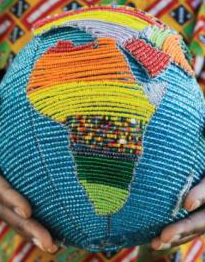 PREPARARSI ALLE 
CARRIERE INTERNAZIONALI: 
IL SISTEMA ONU E LO SVILUPPO26 Marzo - 2015Università di Trieste (sede di Gorizia)Dipartimento di Scienze Politiche e Sociali Corso di Laurea Magistrale in Scienze Internazionali e DiplomaticheAula 102ContattiEmail: massimiliano.riva@undp.orgTwitter: @massimilianoriv